О внесении на рассмотрение Законодательного Собрания Пермского края в порядке законодательной инициативы проекта Закона Пермского края«Об образовании нового муниципального образования Пермский муниципальный округПермского края»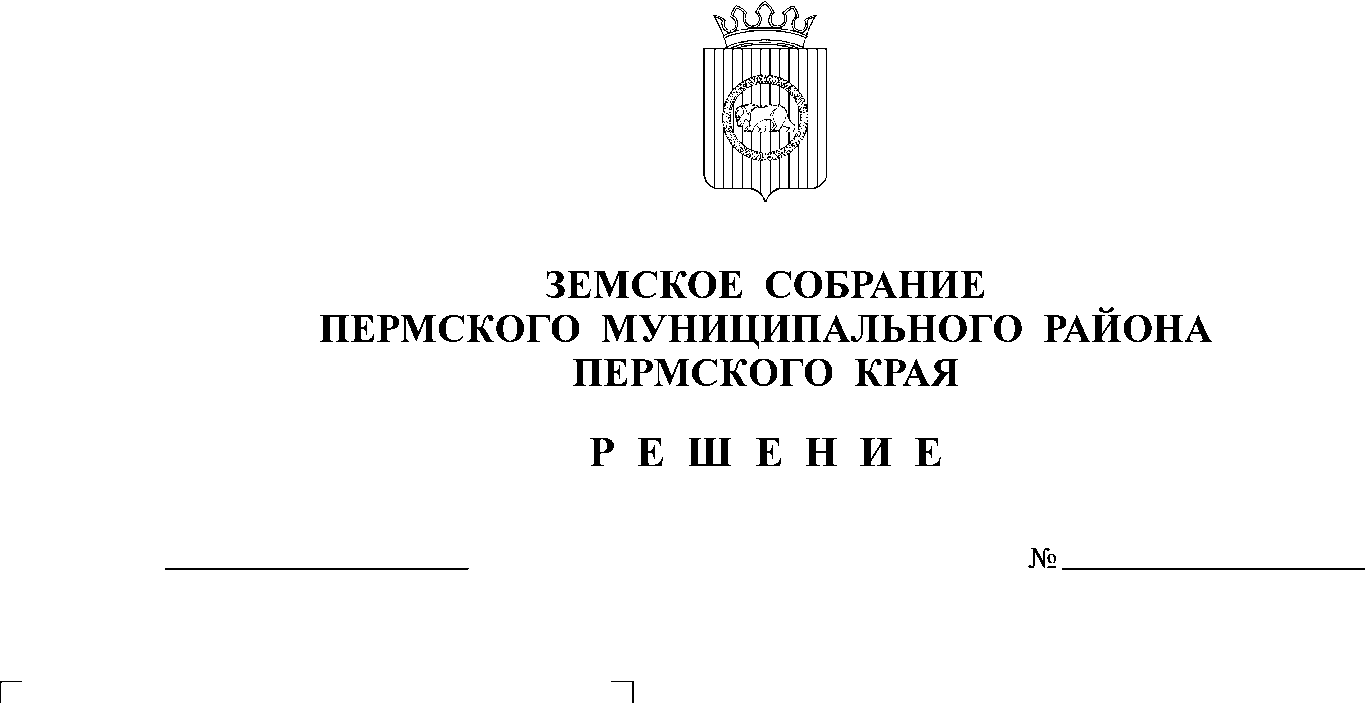 На основании части 1 статьи 6 Федерального закона от 06.10.1999 № 184-ФЗ «Об общих принципах организации законодательных (представительных) и исполнительных органов государственной власти субъектов Российской Федерации», статьи 19 Устава Пермского края от 27.04.2007 № 32-ПК, статей 3, 7 Закона Пермского края от 06.03.2007 № 7-ПК «О порядке рассмотрения, принятия и обнародования законов Пермского края», руководствуясь Уставом муниципального образования «Пермский муниципальный район», Земское Собрание РЕШАЕТ: 1. Внести на рассмотрение Законодательного Собрания Пермского края в порядке законодательной инициативы проект Закона Пермского края «Об образовании нового муниципального образования Пермский муниципальный округ Пермского края» (прилагается).2. Уполномочить главу муниципального района – главу администрации Пермского муниципального района Цветова В.Ю. представлять Пермский муниципальный район в Законодательном Собрании Пермского края при рассмотрении проекта закона Пермского края «Об образовании нового муниципального образования Пермский муниципальный округ Пермского края».3. Направить проект Закона Пермского края «Об образовании нового муниципального образования Пермский муниципальный округ Пермского края» для рассмотрения и согласования в органы местного самоуправления сельских поселений, входящих в состав Пермского муниципального района Пермского края.4. Настоящее решение опубликовать путем размещения на официальном сайте Пермского муниципального района в информационно-телекоммуникационной сети Интернет (www.permraion.ru).5. Настоящее решение вступает в силу со дня его подписания.Председатель Земского Собрания	Д.В. ГордиенкоПриложение к решению Земского Собранияот 17.03.2022 № 293-п                                                                                 ПРОЕКТ                                                                          Внесен Земским Собранием Пермского муниципального района Пермского краяЗАКОН ПЕРМСКОГО КРАЯОБ ОБРАЗОВАНИИ НОВОГО МУНИЦИПАЛЬНОГО ОБРАЗОВАНИЯ ПЕРМСКИЙ МУНИЦИПАЛЬНЫЙ ОКРУГ ПЕРМСКОГО КРАЯ                                                                     Принят Законодательным Собранием                                                          Пермского края __________ годаНастоящим Законом устанавливаются правовые, территориальные, организационные и финансовые особенности образования нового муниципального образования Пермский муниципальный округ Пермского края.Статья 1. Основания, цели и срок образования Пермского муниципального округа Пермского края1. В соответствии с частью 3.1-1 статьи 13 Федерального закона от 6 октября 2003 г. № 131-ФЗ «Об общих принципах организации местного самоуправления в Российской Федерации» (далее – Федеральный закон № 131-ФЗ) преобразовать Бершетское сельское поселение, Гамовское сельское поселение, Двуреченское сельское поселение, Заболотское сельское поселение, Кондратовское сельское поселение, Кукуштанское сельское поселение, Култаевское сельское поселение, Лобановское сельское поселение, Пальниковское сельское поселение, Платошинское сельское поселение, Савинское сельское поселение, Сылвенское сельское поселение, Усть-Качкинское сельское поселение, Фроловское сельское поселение, Хохловское сельское поселение, Юговское сельское поселение, Юго-Камское сельское поселение, входящие в состав Пермского муниципального района, путем их объединения в новое муниципальное образование.Наделить новое муниципальное образование, образованное путем проведения преобразования, указанного в абзаце первом настоящей части, статусом муниципального округа (далее – Пермский муниципальный округ Пермского края).2. Объединение всех поселений, входящих в состав Пермского муниципального района, осуществляется с согласия населения, выраженного представительными органами соответствующих поселений и Пермского муниципального района на основе результатов публичных слушаний в соответствии с порядком, установленным федеральным законодательством.3. Преобразование осуществляется в целях ускорения социально-экономического развития территории и повышения уровня жизни населения.4. Преобразование поселений, входящих в состав Пермского муниципального района, не влечет за собой изменения статуса населенных пунктов, входящих в состав территорий поселений Пермского муниципального района, а также изменения или прекращения предоставления мер социальной поддержки, установленных действующим законодательством для отдельных категорий граждан, проживающих и работающих в сельских населенных пунктах.5. Пермский муниципальный округ Пермского края считается образованным со дня вступления в силу настоящего Закона.Бершетское сельское поселение, Гамовское сельское поселение, Двуреченское сельское поселение, Заболотское сельское поселение, Кондратовское сельское поселение, Кукуштанское сельское поселение, Култаевское сельское поселение, Лобановское сельское поселение, Пальниковское сельское поселение, Платошинское сельское поселение, Савинское сельское поселение, Сылвенское сельское поселение, Усть-Качкинское сельское поселение, Фроловское сельское поселение, Хохловское сельское поселение, Юговское сельское поселение, Юго-Камское сельское поселение и Пермский муниципальный район утрачивают статус муниципальных образований со дня вступления в силу настоящего Закона.Статья 2. Границы и состав территории Пермского муниципального округа Пермского края1. Установить, что границы Пермского муниципального округа Пермского края соответствуют границам Пермского муниципального района согласно картографическому описанию (приложение 1 к настоящему Закону).2. В состав территории Пермского муниципального округа Пермского края входят населенные пункты, входившие в состав территорий поселений Пермского муниципального района (приложение 2 к настоящему Закону).Статья 3. Правопреемство1. Органы местного самоуправления Пермского муниципального округа Пермского края в соответствии со своей компетенцией являются правопреемниками органов местного самоуправления, которые на день создания Пермского муниципального округа Пермского края осуществляли полномочия по решению вопросов местного значения на соответствующей территории, в отношениях с органами государственной власти Российской Федерации, органами государственной власти Пермского края, органами местного самоуправления, физическими и юридическими лицами.2. Вопросы правопреемства подлежат урегулированию настоящим Законом и муниципальными правовыми актами Пермского муниципального округа Пермского края.3. Вопросы правопреемства в части, не урегулированной настоящим Законом, муниципальными правовыми актами Пермского муниципального округа Пермского края, регулируются законодательством Российской Федерации и Пермского края, а также договорами и соглашениями, заключенными органами местного самоуправления в переходный период, предусмотренный статьей 4 настоящего Закона.4. До урегулирования муниципальными правовыми актами Пермского муниципального округа Пермского края вопросов правопреемства в отношении органов местных администраций, муниципальных учреждений, предприятий и организаций, ранее созданных органами местного самоуправления, которые на день создания Пермского муниципального округа Пермского края осуществляли полномочия по решению вопросов местного значения на соответствующей территории, или с их участием, соответствующие органы местных администраций, муниципальные учреждения, предприятия и организации продолжают осуществлять свою деятельность с сохранением их прежней организационно-правовой формы.Статья 4. Переходный период образования Пермского муниципального округа Пермского края1. Со дня вступления в силу настоящего Закона и до 1 января 2023 г. устанавливается переходный период.2. В течение переходного периода осуществляется формирование органов местного самоуправления Пермского муниципального округа Пермского края, а также завершается урегулирование иных вопросов, предусмотренных настоящим Законом.3. Структура органов местного самоуправления Пермского муниципального округа Пермского края определяется населением на местном референдуме в порядке, предусмотренном частью 5 статьи 34 Федерального закона № 131-ФЗ. При отсутствии инициативы граждан о проведении местного референдума структура органов местного самоуправления Пермского муниципального округа Пермского края определяется Думой Пермского муниципального округа Пермского края после ее избрания.4. До формирования органов местного самоуправления Пермского муниципального округа Пермского края полномочия по решению вопросов местного значения Пермского муниципального округа Пермского края на соответствующих территориях в соответствии со статьей 16 Федерального закона № 131-ФЗ осуществляют органы местного самоуправления, которые на день создания Пермского муниципального округа Пермского края осуществляли полномочия по решению вопросов местного значения на этих территориях. Со дня формирования администрации Пермского муниципального округа Пермского края полномочия администраций Бершетского сельского поселения, Гамовского сельского поселения, Двуреченского сельского поселения, Заболотского сельского поселения, Кондратовского сельского поселения, Кукуштанского сельского поселения, Култаевского сельского поселения, Лобановского сельского поселения, Пальниковского сельского поселения, Платошинского сельского поселения, Савинского сельского поселения, Сылвенского сельского поселения, Усть-Качкинского сельского поселения, Фроловского сельского поселения, Хохловского сельского поселения, Юговского сельского поселения, Юго-Камского сельского поселения, Пермского муниципального района прекращаются.Со дня первого заседания Думы Пермского муниципального округа Пермского края прекращаются полномочия представительных органов Бершетского сельского поселения, Гамовского сельского поселения, Двуреченского сельского поселения, Заболотского сельского поселения, Кондратовского сельского поселения, Кукуштанского сельского поселения, Култаевского сельского поселения, Лобановского сельского поселения, Пальниковского сельского поселения, Платошинского сельского поселения, Савинского сельского поселения, Сылвенского сельского поселения, Усть-Качкинского сельского поселения, Фроловского сельского поселения, Хохловского сельского поселения, Юговского сельского поселения, Юго-Камского сельского поселения и Пермского муниципального района.Со дня вступления в должность главы муниципального округа – главы администрации Пермского муниципального округа Пермского края прекращаются полномочия глав Бершетского сельского поселения, Гамовского сельского поселения, Двуреченского сельского поселения, Заболотского сельского поселения, Кондратовского сельского поселения, Кукуштанского сельского поселения, Култаевского сельского поселения, Лобановского сельского поселения, Пальниковского сельского поселения, Платошинского сельского поселения, Савинского сельского поселения, Сылвенского сельского поселения, Усть-Качкинского сельского поселения, Фроловского сельского поселения, Хохловского сельского поселения, Юговского сельского поселения, Юго-Камского сельского поселения и Пермского муниципального района. Со дня формирования контрольно-счетного органа Пермского муниципального округа Пермского края прекращаются полномочия контрольно-счетного органа  Пермского муниципального района.5. Со дня прекращения полномочий органов местного самоуправления Бершетского сельского поселения, Гамовского сельского поселения, Двуреченского сельского поселения, Заболотского сельского поселения, Кондратовского сельского поселения, Кукуштанского сельского поселения, Култаевского сельского поселения, Лобановского сельского поселения, Пальниковского сельского поселения, Платошинского сельского поселения, Савинского сельского поселения, Сылвенского сельского поселения, Усть-Качкинского сельского поселения, Фроловского сельского поселения, Хохловского сельского поселения, Юговского сельского поселения, Юго-Камского сельского поселения и Пермского муниципального района, определенного в соответствии с частью 4 настоящей статьи, указанные органы местного самоуправления подлежат ликвидации как юридические лица на основании решения представительного органа муниципального образования, в котором определяются:состав ликвидационной комиссии;функции ликвидационной комиссии;планы ликвидационных мероприятий;срок проведения ликвидации.6. В переходный период муниципальные правовые акты принимаются органами местного самоуправления Бершетского сельского поселения, Гамовского сельского поселения, Двуреченского сельского поселения, Заболотского сельского поселения, Кондратовского сельского поселения, Кукуштанского сельского поселения, Култаевского сельского поселения, Лобановского сельского поселения, Пальниковского сельского поселения, Платошинского сельского поселения, Савинского сельского поселения, Сылвенского сельского поселения, Усть-Качкинского сельского поселения, Фроловского сельского поселения, Хохловского сельского поселения, Юговского сельского поселения, Юго-Камского сельского поселения и Пермского муниципального района по вопросам местного значения, относящимся к их компетенции, подписываются и опубликовываются (обнародуются) в установленном порядке.Статья 5. Порядок формирования органов местного самоуправления Пермского муниципального округа Пермского края в переходный период1. Формирование органов местного самоуправления Пермского муниципального округа Пермского края осуществляется в порядке, установленном федеральным и краевым законодательством.2. Глава муниципального округа – глава администрации Пермского муниципального округа Пермского края избирается Думой Пермского муниципального округа Пермского края в соответствии с Законом Пермского края от 26 ноября 2014 г. № 401-ПК «О порядке формирования представительных органов муниципальных образований Пермского края и порядке избрания глав муниципальных образований Пермского края» (далее – Закон Пермского края № 401-ПК).3. Глава муниципального округа – глава администрации Пермского муниципального округа Пермского края до принятия Устава Пермского муниципального округа Пермского края:1) представляет Пермский муниципальный округ Пермского края в отношениях с органами местного самоуправления других муниципальных образований, органами государственной власти, гражданами и организациями, без доверенности действует от имени Пермского муниципального округа Пермского края;2) подписывает и обнародует нормативные правовые акты, принятые Думой Пермского муниципального округа Пермского края;3) издает в пределах своих полномочий правовые акты;4) вправе требовать созыва внеочередного заседания Думы Пермского муниципального округа Пермского края;5) обеспечивает осуществление органами местного самоуправления Пермского муниципального округа Пермского края полномочий по решению вопросов местного значения и отдельных государственных полномочий, переданных органам местного самоуправления федеральными законами и законами Пермского края;6) осуществляет иные полномочия, определенные федеральными законами, законами Пермского края, уставами Бершетского сельского поселения, Гамовского сельского поселения, Двуреченского сельского поселения, Заболотского сельского поселения, Кондратовского сельского поселения, Кукуштанского сельского поселения, Култаевского сельского поселения, Лобановского сельского поселения, Пальниковского сельского поселения, Платошинского сельского поселения, Савинского сельского поселения, Сылвенского сельского поселения, Усть-Качкинского сельского поселения, Фроловского сельского поселения, Хохловского сельского поселения, Юговского сельского поселения, Юго-Камского сельского поселения и Пермского муниципального района.4. В структуре администрации Пермского муниципального округа Пермского края, как правило, образуется территориальный орган, на который возлагается осуществление части функций местной администрации на территориях поселений, которые утрачивают статус муниципальных образований в соответствии с настоящим Законом.5. Дума Пермского муниципального округа Пермского края первого созыва избирается на срок полномочий, установленный Законом Пермского края № 401-ПК, и состоит из 30 депутатов, избираемых по мажоритарной избирательной системе относительного большинства по одномандатным и многомандатным избирательным округам.Выборы депутатов Думы Пермского муниципального округа Пермского края первого созыва проводятся в сроки, установленные законодательством.Организация и проведение выборов депутатов Думы Пермского муниципального округа Пермского края первого созыва осуществляются в соответствии с Законом Пермского края от 9 ноября 2009 г. № 525-ПК «О выборах депутатов представительных органов муниципальных образований в Пермском крае», а в части, им не урегулированной, – в порядке, устанавливаемом действующим законодательством.Выборы в Думу Пермского муниципального округа Пермского края назначаются, организуются и проводятся избирательной комиссией Пермского муниципального округа Пермского края, сформированной избирательной комиссией Пермского края. Полномочия избирательной комиссии Пермского муниципального округа Пермского края могут возлагаться на территориальную избирательную комиссию в соответствии с Федеральным законом от 12 июня 2002 г. № 67-ФЗ «Об основных гарантиях избирательных прав и права на участие в референдуме граждан Российской Федерации».Организацию проведения первого заседания Думы Пермского муниципального округа Пермского края осуществляет глава муниципального района – глава администрации Пермского муниципального района.Статья 6. Порядок исполнения бюджетов поселений и Пермского муниципального района в 2022 году, составления проекта бюджета и утверждения бюджета Пермского муниципального округа Пермского края на 2023 год и на плановый период 2024 и 2025 годов1. Полномочия, связанные с внесением изменений в решения о бюджетах Бершетского сельского поселения, Гамовского сельского поселения, Двуреченского сельского поселения, Заболотского сельского поселения, Кондратовского сельского поселения, Кукуштанского сельского поселения, Култаевского сельского поселения, Лобановского сельского поселения, Пальниковского сельского поселения, Платошинского сельского поселения, Савинского сельского поселения, Сылвенского сельского поселения, Усть-Качкинского сельского поселения, Фроловского сельского поселения, Хохловского сельского поселения, Юговского сельского поселения, Юго-Камского сельского поселения и Пермского муниципального района на 2022 год и на плановый период 2023 и 2024 годов, до дня первого заседания Думы Пермского муниципального округа Пермского края осуществляют представительные органы Бершетского сельского поселения, Гамовского сельского поселения, Двуреченского сельского поселения, Заболотского сельского поселения, Кондратовского сельского поселения, Кукуштанского сельского поселения, Култаевского сельского поселения, Лобановского сельского поселения, Пальниковского сельского поселения, Платошинского сельского поселения, Савинского сельского поселения, Сылвенского сельского поселения, Усть-Качкинского сельского поселения, Фроловского сельского поселения, Хохловского сельского поселения, Юговского сельского поселения, Юго-Камского сельского поселения и Пермского муниципального района.Со дня первого заседания Думы Пермского муниципального округа Пермского края полномочия, связанные с внесением изменений в решения о бюджетах Бершетского сельского поселения, Гамовского сельского поселения, Двуреченского сельского поселения, Заболотского сельского поселения, Кондратовского сельского поселения, Кукуштанского сельского поселения, Култаевского сельского поселения, Лобановского сельского поселения, Пальниковского сельского поселения, Платошинского сельского поселения, Савинского сельского поселения, Сылвенского сельского поселения, Усть-Качкинского сельского поселения, Фроловского сельского поселения, Хохловского сельского поселения, Юговского сельского поселения, Юго-Камского сельского поселения и Пермского муниципального района на 2022 год и на плановый период 2023 и 2024 годов, осуществляет Дума Пермского муниципального округа Пермского края.2. Полномочия, связанные с исполнением бюджетов Бершетского сельского поселения, Гамовского сельского поселения, Двуреченского сельского поселения, Заболотского сельского поселения, Кондратовского сельского поселения, Кукуштанского сельского поселения, Култаевского сельского поселения, Лобановского сельского поселения, Пальниковского сельского поселения, Платошинского сельского поселения, Савинского сельского поселения, Сылвенского сельского поселения, Усть-Качкинского сельского поселения, Фроловского сельского поселения, Хохловского сельского поселения, Юговского сельского поселения, Юго-Камского сельского поселения и Пермского муниципального района на 2022 год и на плановый период 2023 и 2024 годов, до формирования администрации Пермского муниципального округа Пермского края осуществляют администрации Бершетского сельского поселения, Гамовского сельского поселения, Двуреченского сельского поселения, Заболотского сельского поселения, Кондратовского сельского поселения, Кукуштанского сельского поселения, Култаевского сельского поселения, Лобановского сельского поселения, Пальниковского сельского поселения, Платошинского сельского поселения, Савинского сельского поселения, Сылвенского сельского поселения, Усть-Качкинского сельского поселения, Фроловского сельского поселения, Хохловского сельского поселения, Юговского сельского поселения, Юго-Камского сельского поселения и Пермского муниципального района.Со дня формирования администрации Пермского муниципального округа Пермского края полномочия, связанные с исполнением бюджетов Бершетского сельского поселения, Гамовского сельского поселения, Двуреченского сельского поселения, Заболотского сельского поселения, Кондратовского сельского поселения, Кукуштанского сельского поселения, Култаевского сельского поселения, Лобановского сельского поселения, Пальниковского сельского поселения, Платошинского сельского поселения, Савинского сельского поселения, Сылвенского сельского поселения, Усть-Качкинского сельского поселения, Фроловского сельского поселения, Хохловского сельского поселения, Юговского сельского поселения, Юго-Камского сельского поселения и Пермского муниципального района на 2022 год и на плановый период 2023 и 2024 годов, осуществляет администрация Пермского муниципального округа Пермского края.3. Расчет средств, передаваемых в 2022 году из бюджетов бюджетной системы Российской Федерации, производится раздельно по Бершетскому сельскому поселению, Гамовскому сельскому поселени, Двуреченскому сельскому поселению, Заболотскому сельскому поселению, Кондратовскому сельскому поселению, Кукуштанскому сельскому поселению, Култаевскому сельскому поселению, Лобановскому сельскому поселению, Пальниковскому сельскому поселению, Платошинскому сельскому поселению, Савинскому сельскому поселению, Сылвенскому сельскому поселению, Усть-Качкинскому сельскому поселению, Фроловскому сельскому поселению, Хохловскому сельскому поселению, Юговскому сельскому поселению, Юго-Камскому сельскому поселению  и Пермскому муниципальному району в соответствии с бюджетным законодательством Российской Федерации.4. Составление, рассмотрение и утверждение отчетов об исполнении бюджетов Бершетского сельского поселения, Гамовского сельского поселения, Двуреченского сельского поселения, Заболотского сельского поселения, Кондратовского сельского поселения, Кукуштанского сельского поселения, Култаевского сельского поселения, Лобановского сельского поселения, Пальниковского сельского поселения, Платошинского сельского поселения, Савинского сельского поселения, Сылвенского сельского поселения, Усть-Качкинского сельского поселения, Фроловского сельского поселения, Хохловского сельского поселения, Юговского сельского поселения, Юго-Камского сельского поселения и Пермского муниципального района за 2022 год осуществляется органами местного самоуправления Пермского муниципального округа Пермского края раздельно по каждому поселению и Пермскому муниципальному району.5. Начиная с 2023 года в межбюджетных отношениях с бюджетами бюджетной системы Российской Федерации бюджет Пермского муниципального округа Пермского края учитывается как единый бюджет Пермского муниципального округа Пермского края.6. Составление проекта бюджета Пермского муниципального округа Пермского края на 2023 год и на плановый период 2024 и 2025 годов до формирования администрации Пермского муниципального округа Пермского края осуществляется администрацией Пермского муниципального района в порядке, установленном бюджетным законодательством Российской Федерации для муниципального образования.7. Бюджет Пермского муниципального округа Пермского края на 2023 год и на плановый период 2024 и 2025 годов утверждается Думой Пермского муниципального округа Пермского края. В случае если решение о бюджете не вступит в силу с начала текущего финансового года, временное управление бюджетом осуществляется в соответствии с бюджетным законодательством Российской Федерации.Статья 7. Организационное и материально-техническое обеспечение деятельности органов местного самоуправления, связанной с образованием Пермского муниципального округа Пермского краяОрганизационное и материально-техническое обеспечение деятельности органов местного самоуправления, связанной с образованием Пермского муниципального округа Пермского края, осуществляется за счет средств бюджетов Бершетского сельского поселения, Гамовского сельского поселения, Двуреченского сельского поселения, Заболотского сельского поселения, Кондратовского сельского поселения, Кукуштанского сельского поселения, Култаевского сельского поселения, Лобановского сельского поселения, Пальниковского сельского поселения, Платошинского сельского поселения, Савинского сельского поселения, Сылвенского сельского поселения, Усть-Качкинского сельского поселения, Фроловского сельского поселения, Хохловского сельского поселения, Юговского сельского поселения, Юго-Камского сельского поселения и Пермского муниципального района.Статья 8. Действие на территории Пермского муниципального округа Пермского края муниципальных правовых актов поселений и Пермского муниципального района1. Муниципальные правовые акты, принятые органами местного самоуправления, которые на день создания Пермского муниципального округа Пермского края осуществляли полномочия по решению вопросов местного значения на соответствующих территориях, до вступления в силу настоящего Закона, а также в период со дня вступления в силу настоящего Закона до дня формирования органов местного самоуправления Пермского муниципального округа Пермского края, действуют в части, не противоречащей федеральным законам и иным нормативным правовым актам Российской Федерации, Уставу Пермского края, законам и иным нормативным правовым актам Пермского края, а также Уставу Пермского муниципального округа Пермского края, муниципальным правовым актам Пермского муниципального округа Пермского края, до дня признания их утратившими силу в установленном порядке.2. В случае противоречия муниципальных правовых актов Бершетского сельского поселения, Гамовского сельского поселения, Двуреченского сельского поселения, Заболотского сельского поселения, Кондратовского сельского поселения, Кукуштанского сельского поселения, Култаевского сельского поселения, Лобановского сельского поселения, Пальниковского сельского поселения, Платошинского сельского поселения, Савинского сельского поселения, Сылвенского сельского поселения, Усть-Качкинского сельского поселения, Фроловского сельского поселения, Хохловского сельского поселения, Юговского сельского поселения, Юго-Камского сельского поселения и Пермского муниципального района Уставу Пермского муниципального округа Пермского края, муниципальным правовым актам Пермского муниципального округа Пермского края применяются Устав Пермского муниципального округа Пермского края и соответствующий муниципальный правовой акт Пермского муниципального округа Пермского края.Статья 9. Заключительные положения1. Настоящий Закон вступает в силу через десять дней после дня его официального опубликования, за исключением части 2 и абзаца первого части 5 статьи 5 настоящего Закона, которые вступают в силу по истечении месяца после дня вступления в силу настоящего Закона при отсутствии предусмотренной частью 5 статьи 34 Федерального закона № 131-ФЗ инициативы граждан о проведении местного референдума по вопросу определения структуры органов местного самоуправления Пермского муниципального округа Пермского края.2. Со дня вступления в силу настоящего Закона признать утратившими силу:	Закон Пермской области от 01.12.2004 № 1868-402 «Об утверждении границ и о наделении статусом муниципальных образований Пермского района Пермского края» (Бюллетень Законодательного Собрания и администрации Пермской области, 27.01.2005, № 1, часть II; 30.03.2006, № 3; 14.08.2006, № 8; Собрание законодательства Пермского края, 27.05.2008, № 5, часть I; 03.11.2008, № 11; Бюллетень законов Пермского края, правовых актов губернатора Пермского края, Правительства Пермского края, исполнительных органов государственной власти Пермского края, 11.10.2010, № 40; 05.12.2011, № 48; 12.12.2011, № 49; 23.12.2013, № 50, 12.07.2021 № 28, том 1; Официальный интернет-портал правовой информации (www.pravo.gov.ru), 06.07.2021);	Закон Пермского края от 08.02.2006 № 2880-650 «О внесении изменений и дополнений в Закон Пермской области «Об утверждении границ и о наделении статусом муниципальных образований Пермского района Пермской области» («Звезда», 14.02.2006, № 24-25; Бюллетень Законодательного Собрания и администрации Пермской области, 30.03.2006 № 3);	Закон Пермского края от 28.06.2006 № 3142-715 «О внесении изменения в статью 2 Закона Пермской области «Об утверждении границ и о наделении статусом муниципальных образований Пермского района Пермской области» (Российская газета, 04.07.2006, № 142; Бюллетень Законодательного Собрания и администрации Пермской области, 14.08.2006 № 8);	статью 1 Закона Пермского края от 02.04.2008 № 215-ПК «О внесении изменений в отдельные законы Пермской области и Пермского края» (Российская газета, 08.04.2008 № 75; Собрание законодательства Пермского края, 27.05.2008, № 5, I часть);	Закон Пермского края от 07.07.2008 № 269-ПК «Об образовании нового муниципального образования Двуреченское сельское поселение Пермского муниципального района Пермского края» (Собрание законодательства Пермского края, 04.08.2008, № 8; Бюллетень законов Пермского края, правовых актов губернатора Пермского края, Правительства Пермского края, исполнительных органов государственной власти Пермского края, 11.06.2012, № 23; 11.05.2015, № 18; 12.07.2021, № 28, том 1; Официальный интернет-портал правовой информации (www.pravo.gov.ru), 12.05.2015; 06.07.2021);	Закон Пермского края от 07.07.2008 № 270-ПК «Об образовании нового муниципального образования Култаевское сельское поселение Пермского муниципального района Пермского края» (Собрание законодательства Пермского края, 04.08.2008, № 8; Бюллетень законов Пермского края, правовых актов губернатора Пермского края, Правительства Пермского края, исполнительных органов государственной власти Пермского края, 11.06.2012, № 23; 12.07.2021, № 28, том 1;  Официальный интернет-портал правовой информации (www.pravo.gov.ru), 06.07.2021);	Закон Пермского края от 07.07.2008 № 271-ПК «Об образовании нового муниципального образования Юго-Камское сельское поселение» (Собрание законодательства Пермского края, 04.08.2008, № 8; Бюллетень законов Пермского края, правовых актов губернатора Пермского края, Правительства Пермского края, исполнительных органов государственной власти Пермского края, 11.06.2012, № 23; 12.07.2021, № 28, том 1; Официальный интернет-портал правовой информации (www.pravo.gov.ru), 06.07.2021);	Закон Пермского края от 07.07.2008 № 272-ПК «Об образовании нового муниципального образования Кукуштанское сельское поселение» (Собрание законодательства Пермского края, 04.08.2008, № 8; Бюллетень законов Пермского края, правовых актов губернатора Пермского края, Правительства Пермского края, исполнительных органов государственной власти Пермского края, 11.06.2012, № 23; 12.07.2021, № 28, том 1; Официальный интернет-портал правовой информации (www.pravo.gov.ru), 06.07.2021);	статью 2 Закона Пермского края от 08.10.2008 № 317-ПК «О внесении изменений в отдельные законы Пермской области» (Российская газета, 17.10.2008, № 218; Собрание законодательства Пермского края, 03.11.2008, № 11);	Закон Пермского края от 01.06.2010 № 622-ПК «Об образовании нового муниципального образования Сылвенское сельское поселение» (Бюллетень законов Пермского края, правовых актов губернатора Пермского края, Правительства Пермского края, исполнительных органов государственной власти Пермского края, 07.06.2010, № 22; 13.12.2010, № 49; 11.06.2012, № 23; 12.07.2021. № 28, том 1; Официальный интернет-портал правовой информации (www.pravo.gov.ru), 06.07.2021);	статью 1 Закона Пермского края от 04.10.2010 № 690-ПК «О внесении изменений в отдельные законы Пермского края» (Бюллетень законов Пермского края, правовых актов губернатора Пермского края, Правительства Пермского края, исполнительных органов государственной власти Пермского края, 11.10.2010, № 40; Собрание законодательства Пермского края, 15.10.2010, № 9);	Закон Пермского края от 07.12.2010 № 724-ПК «О внесении изменения в Закон Пермского края «Об образовании нового муниципального образования Сылвенское сельское поселение» (Собрание законодательства Пермского края, 10.12.2010,№ 11; Бюллетень законов Пермского края, правовых актов губернатора Пермского края, Правительства Пермского края, исполнительных органов государственной власти Пермского края, 13.12.2010, № 49);	статью 2 Закона Пермского края от 01.12.2011 № 877-ПК «О внесении изменений в отдельные законы Пермской области, Пермского края» (Бюллетень законов Пермского края, правовых актов губернатора Пермского края, Правительства Пермского края, исполнительных органов государственной власти Пермского края, 05.12.2011, № 48; Собрание законодательства Пермского края, 13.12.2011, № 11);	статью 12 Закона Пермского края от 07.12.2011 № 863-ПК «Об административно-территориальных изменениях в Пермском крае» (Бюллетень законов Пермского края, правовых актов губернатора Пермского края, Правительства Пермского края, исполнительных органов государственной власти Пермского края, 12.12.2011, № 49; 04.06.2018, № 21; 25.06.2018, № 24; 04.03.2019, № 8; 01.04.2019, № 12; 29.04.2019, № 16; 03.06.2019, № 21; 24.06.2019, № 24; 09.03.2020, № 10; 04.05.2020, № 18; 10.05.2021, № 19; Официальный интернет-портал правовой информации (www.pravo.gov.ru), 29.05.2018; 21.06.2018; 28.02.2019; 26.03.2019; 26.04.2019; 28.05.2019; 21.06.2019; 03.03.2020; 06.05.2020; 04.05.2021);	статьи 1, 2, 3, 4, 5 Закона Пермского края от 06.06.2012 № 42-ПК «О внесении изменений в законы Пермского края об образовании новых муниципальных образований в Пермском крае» (Бюллетень законов Пермского края, правовых актов губернатора Пермского края, Правительства Пермского края, исполнительных органов государственной власти Пермского края, 11.06.2012, № 23; 11.11.2019, № 44; Официальный интернет-портал правовой информации (www.pravo.gov.ru), 07.11.2019);	Закон Пермского края от 06.05.2013 № 194-ПК «Об образовании нового муниципального образования Лобановское сельское поселение» (Бюллетень законов Пермского края, правовых актов губернатора Пермского края, Правительства Пермского края, исполнительных органов государственной власти Пермского края, 13.05.2013, № 18; 12.07.2021. № 28, том 1; Официальный интернет-портал правовой информации (www.pravo.gov.ru), 06.07.2021);	Закон Пермского края от 06.05.2013 № 195-ПК «Об образовании нового муниципального образования Савинское сельское поселение» (Бюллетень законов Пермского края, правовых актов губернатора Пермского края, Правительства Пермского края, исполнительных органов государственной власти Пермского края, 13.05.2013, № 18; 12.07.2021. № 28, том 1; Официальный интернет-портал правовой информации (www.pravo.gov.ru), 06.07.2021);	статью 13 Закона Пермского края от 14.12.2013 № 273-ПК «О внесении изменений в отдельные законы Пермской области, Коми-Пермяцкого автономного округа, Пермского края» (Бюллетень законов Пермского края, правовых актов губернатора Пермского края, Правительства Пермского края, исполнительных органов государственной власти Пермского края, 23.12.2013, № 50; 04.06.2018, № 21; 25.06.2018, № 24; 04.03.2019, № 8; 01.04.2019, № 12; 29.04.2019, № 16; 24.06.2019, № 24; 11.11.2019, № 44; 02.12.2019, № 47; 09.03.2020, № 10; 04.05.2020, № 18; 14.12.2020, № 50, том 1; Официальный интернет-портал правовой информации (www.pravo.gov.ru), 29.05.2018; 21.06.2018; 28.02.2019; 26.03.2019; 26.04.2019; 21.06.2019; 07.11.2019; 28.11.2019; 03.03.2020; 06.05.2020; 11.12.2020);	статью 6 Закона Пермского края от 05.05.2015 № 470-ПК «О внесении изменений в отдельные законы Пермской области, Коми-Пермяцкого автономного округа и Пермского края» (Бюллетень законов Пермского края, правовых актов губернатора Пермского края, Правительства Пермского края, исполнительных органов государственной власти Пермского края, 11.05.2015, № 18; 24.06.2019, № 24; Официальный интернет-портал правовой информации (www.pravo.gov.ru), 12.05.2015; 21.06.2019);	статьи 1, 2, 3, 4, 5, 6, 10, 11 Закона Пермского края от 05.07.2021 № 672-ПК «О внесении изменений в отдельные законы Пермской области, Пермского края, Коми-Пермяцкого автономного округа» (Бюллетень законов Пермского края, правовых актов губернатора Пермского края, Правительства Пермского края, исполнительных органов государственной власти Пермского края, 12.07.2021, № 28, том 1; 31.01.2022, № 4; Официальный интернет-портал правовой информации (www.pravo.gov.ru), 06.07.2021; 28.01.2022).ГубернаторПермского края                                                                                  Д.Н. Махонин[Дата регистрации]   № [Номер регистрации]Приложение 1к Закону Пермского краяот ________ № ________КАРТОГРАФИЧЕСКОЕ ОПИСАНИЕ ГРАНИЦ ПЕРМСКОГО МУНИЦИПАЛЬНОГО ОКРУГА ПЕРМСКОГО КРАЯПермский муниципальный округ Пермского края граничит: на севере с Краснокамским городским округом Пермского края, Пермским городским округом и Добрянским городским округом Пермского края, на востоке с Чусовским городским округом Пермского края и Кунгурским муниципальным округом Пермского края, на юге с Осинским городским округом Пермского края, на западе с Оханским и Нытвенским городскими округами Пермского края.На северо-востоке от точки А до точки Б граница Пермского муниципального округа Пермского края проходит по границам Чусовского городского округа Пермского края. От точки А (северо-западный угол квартала 1  Лядовского участкового лесничества Пермского лесничества Пермского края) граница проходит по северным границам лесных кварталов 1, 2, 3, 4, 5, 6, 7, 8, включая их в границы Пермского муниципального округа Пермского края, затем поворачивает на юг и проходит по восточным границам кварталов 8, 18, 26, 34 и 43 Лядовского участкового лесничества Пермского лесничества Пермского края, выходит на берег Камского водохранилища, поворачивает на юго-восток, далее на северо-восток, включая населенный пункт д. Алебастрово в границы Пермского муниципального округа Пермского края, и выходит на полосу отвода железной дороги «Пермь – Чусовая». Далее граница поворачивает на юго-запад в сторону г. Перми и проходит по южной стороне полосы отвода железной дороги до середины железнодорожного моста 2,2 км до отметки 13,5 км судового хода Камского водохранилища, далее граница идет по судовому ходу Камского водохранилища вверх по течению р. Сылва до отметки 23,0 км судового хода (напротив с. Троица) до точки Б.На востоке и севере от точки Б до точки В граница идет по границам Кунгурского муниципального округа Пермского края. От точки Б граница идет по судовому ходу Камского водохранилища до отметки 29,0 км. Далее граница поворачивает на юго-восток к левому берегу Камского водохранилища на северо-западный угол квартала 150 Пермско-Сергинского участкового лесничества Кунгурского лесничества Пермского края и идет в южном направлении 2,8 км до северо-западной границы квартала 151, далее до северного угла квартала 153 и по северной, западной и южной сторонам квартала 153 до квартала 156, вдоль юго-западной стороны кварталов 156, 159 и доходит до южной точки западной границы квартала 159 Пермско-Сергинского участкового лесничества Кунгурского лесничества Пермского края. Далее переходит на судовой ход Камского водохранилища с отметкой 51,0 км и идет до отметки 78,0 км, в 0,6 км южнее д. Гарюшки (напротив д. Стерлягово Кунгурского муниципального округа Пермского края) поворачивает на юго-запад к левому берегу Камского водохранилища, идет 2,9 км в юго-западном направлении по южной границе квартала 212 Лобановского участкового лесничества Пермского лесничества Пермского края, пересекая полевую дорогу, идущую на д. Гарюшки. Затем граница идет по юго-западной границе квартала 212 Лобановского участкового лесничества Пермского лесничества Пермского края, на северо-запад 1,5 км, на юго-запад 0,4 км, на юго-восток 0,7 км, на юго-запад 1,8 км, по южной границе квартала 211 Лобановского участкового лесничества Пермского лесничества Пермского края, пересекая р. Сухая Березовка, далее на юго-восток 1,0 км, на запад 0,45 км, на юг 0,7 км, на юго-запад 0,35 км, на юго-восток 0,7 км, пересекая р. Сырая Березовка. Далее на запад 0,85 км, пересекая безымянный ручей, далее на север 2,5 км, огибая квартал 253 Лобановского участкового лесничества Пермского лесничества Пермского края по восточной, южной и западной границам соответственно. Далее граница поворачивает и идет на юго-запад 0,55 км, на север по южной границе квартала 209 Лобановского участкового лесничества Пермского лесничества Пермского края 0,8 км, пересекая безымянный ручей, далее на запад до р. Талая, по южной границе кварталов 209, 208, 207 Лобановского участкового лесничества Пермского лесничества Пермского края, выходит на угол, граничащий с кварталами 207, 252 Лобановского участкового лесничества Пермского лесничества Пермского края и кварталом 44 Пермско-Сергинского участкового лесничества (Пермско-Сергинское) Кунгурского лесничества Пермского края. Далее граница поворачивает на юго-запад вдоль восточной границы квартала 252 Лобановского участкового лесничества Пермского лесничества Пермского края, далее в юго-восточном направлении по южной границе квартала 252 Лобановского участкового лесничества Пермского лесничества Пермского края 1,1 км, пересекая безымянный ручей, далее идет 1,35 км, пересекая безымянный ручей, затем поворачивает на юго-запад и доходит до юго-восточного угла квартала 291 Лобановского участкового лесничества Пермского лесничества Пермского края, проходя по южной границе данного квартала. Затем идет в том же направлении по южной границе квартала 290 Лобановского участкового лесничества Пермского лесничества Пермского края.Далее граница идет на юго-восток по лесу, пересекая автодорогу, и выходит на северо-западный угол квартала 12 Кукуштанского участкового лесничества Пермского лесничества Пермского края, затем поворачивает на юго-восток и идет по северной границе квартала 12 Кукуштанского участкового лесничества Пермского лесничества Пермского края, поворачивает и идет 2,5 км в южном направлении по сторонам кварталов 12, 13 Кукуштанского участкового лесничества Пермского лесничества Пермского края, поворачивает на восток, через 1,0 км вновь поворачивает на юг и идет по северной границе квартала 18, восточной границе кварталов 18, 19, северо-западной границе квартала 35 в южном и далее западном направлении пересекая квартал 103, далее по южной границе квартала 102 Кукуштанского участкового лесничества Пермского лесничества Пермского края. Затем граница проходит на 1,0 км в западном направлении до северо-восточного угла квартала 3 Кукуштанского участкового лесничества Пермского лесничества Пермского края до р. Бабка. Далее граница идет на юго-запад на протяжении 7,3 км, пересекая полосу отвода Свердловской железной дороги (старый Сибирский тракт), до р. Ключевая, затем на протяжении 0,9 км идет против течения по центру русла р. Ключевая, поворачивает на юго-запад и доходит до р. Юмыш. Далее идет против течения вверх по центру русла р. Юрмыш 0,8 км. Далее граница идет в юго-западном направлении от р. Юмыш 0,3 км до пересечения с автодорогой «Пермь – Екатеринбург», до пересечения р. Юмыш и безымянного ручья. Далее граница идет против течения по центру русла р. Юмыш на юго-запад 2,2 км, поворачивает на 90 градусов в северо-западном направлении и проходит 0,075 км, поворачивая на 90 градусов в северо-восточном направлении, далее, повернув на северо-запад, идет до южной границы д. Байболовка, далее проходит по южной границе д. Байболовка 0,85 км и идет по северной границе квартала 125 Кунгурского участкового лесничества Кунгурского лесничества Пермского края. От северо-западного угла квартала 125 Кунгурского участкового лесничества Кунгурского лесничества Пермского края граница проходит в западном направлении 1,6 км до р. Юмыш. Далее на протяжении 1,7 км граница идет против течения по центру русла р. Юмыш на северо-запад до пересечения с безымянным ручьем, и далее 1,1 км, на юго-запад против течения по центру русла р. Юмыш на протяжении 4,8 км, пересекая р. Черная Речка, р. Поповка, проходит 1,0 км, пересекает автодорогу, идущую на с. Нижний Пальник, далее идет против течения по центру русла р. Малый Юмыш, вдоль западной границы квартала 158 Кукуштанского участкового лесничества Пермского лесничества Пермского края до коллективных садов. Затем по западной границе квартала 130 Кукуштанского участкового лесничества Пермского края. Огибает по южной и западной границам кварталов 129, 128 Кукуштанского участкового лесничества Пермского лесничества Пермского края, далее идет на северо-запад на расстоянии 0,65 км от границ д. Челяба до р. Ерзыковка, далее по южной границе квартала 148 Кукуштанского участкового лесничества Пермского лесничества Пермского края, далее в западном направлении 0,2 км проходит по южной границе квартала 148, по восточной и южной границам квартала 127 Кукуштанского участкового лесничества Пермского лесничества Пермского края, пересекая р. Орешек, до грунтовой дороги. Далее граница идет на северо-запад 0,25 км, на запад 0,35 км, затем поворачивает на северо-восток и идет 0,47 км, пересекая автодорогу «Кукуштан – Чайковский», поворачивает на северо-запад и идет 0,42 км, затем резко поворачивает и уходит на юго-запад 3,6 км, пересекая автодорогу «Кукуштан - Чайковский», далее по восточным  границам кварталов 177, 186, 195, 205, 214, 218, 217 Кукуштанского участкового лесничества Пермского лесничества Пермского края, по западным сторонам кварталов 217, 213 Кукуштанского участкового лесничества Пермского лесничества Пермского края, по западным сторонам кварталов 225, 223, 221 Кукуштанского участкового лесничества Пермского лесничества Пермского края и выходит на юго-восточный угол квартала 211 Кукуштанского участкового лесничества Пермского лесничества Пермского края, далее идет на северо-запад по южным границам кварталов 210, 209, 208, 207, 206 Кукуштанского участкового лесничества Пермского лесничества Пермского края. От юго-западного угла квартала 206 Кукуштанского участкового лесничества Пермского лесничества Пермского края граница проходит на юго-восток по восточной стороне кварталов 415, 419 Рождественского участкового лесничества Пермского лесничества Пермского края до точки В (крайнего юго-восточного угла квартала 419).На северо-западе от точки В (крайнего юго-восточного угла квартала 419 Рождественского участкового лесничества Пермского лесничества Пермского края) до точки Г граница идет по границе Осинского городского округа Пермского края. От точки В граница идет на запад по южным границам кварталов 419, 418, 417, 416 Рождественского участкового лесничества Пермского лесничества Пермского края, далее идет по западной границе квартала 416, по южной  границе кварталов 411, 410, 409, 408, 407, 406, 405, 404, 403, огибая квартал 403, по западной границе кварталов 402, 399 Рождественского участкового лесничества Пермского лесничества Пермского края, по границе земель СХПК «Рассвет» проходит 0,35 км на северо-восток, далее 1,6 км на юго-запад, пересекая автодорогу «Рождественское – Усть-Пизя», поворачивает на северо-запад и идет 1,2 км, пересекая р. Пизя, доходит до южного угла квартала 390 Рождественского участкового лесничества Пермского лесничества Пермского края. Далее идет по течению по центру русла р. Пизя, доходит до ее слияния с безымянным ручъём. Далее до узловой точки с Осинским городским округом Пермского края, Оханским городским округом Пермского края, находящейся в воде и совпадающей с 2101,0 км судового хода Воткинского водохранилища, включая населенный пункт п. Усть-Пизя, точки Г. На западе от точки Г (узловой точки с Осинским городским округом Пермского края, Оханским городским округом Пермского края, находящейся в воде и совпадающей с 2101,0 км судового хода Воткинского водохранилища) до точки Д граница на протяжении 53,0 км проходит по границе Оханского городского округа. От точки Г граница проходит по береговому урезу Воткинского водохранилища по судовому ходу с отметки 2101,0 км Воткинского водохранилища до отметки 2131,0 км Воткинского водохранилища. Далее в северном направлении идет по западным границам кварталов 360, 334, 304 Рождественского участкового лесничества Пермского лесничества Пермского края до берега р. Кама, в северном направлении 4,5 км по р. Кама, далее 0,75 км на северо-восток, далее на запад по берегу р. Кама. Затем 0,4 км идет в северо-восточном направлении, затем граница резко поворачивает и идет на юго-восток 1,4 км, поворачивает на восток и идет 0,45 км до западной границы квартала 179, по восточным границам кварталов 179, 176, 171, 145, 124, 100, 78, 71, 51, 27 Рождественского участкового лесничества Пермского лесничества Пермского края. Далее граница идет на юго-запад 0,7 км по северной границе квартала 50 Рождественского участкового лесничества Пермского лесничества Пермского края, поворачивает на юг и через 1,1 км поворачивает на запад, через 2,9 км поворачивает на юг, через 0,4 км поворачивает на запад, через 2,2 км поворачивает на северо-запад и выходит на берег Воткинского водохранилища, точки Д.На западе граница от точки Д до точки Е проходит по границам Нытвенского городского округа Пермского края. От точки Д граница выходит на судовой ход Воткинского водохранилища и идет вверх по течению от отметки 2180,0 км до отметки 2203,0 км судового хода Воткинского водохранилища, до точки Е.На северо-западе от точки Е до точки Ж граница проходит по границам Краснокамского городского округа Пермского края. От точки Е граница проходит по судовому ходу Воткинского водохранилища от отметки 2203,0 км до отметки 2224,0 км, точки Ж.На севере от точки Ж до точки З граница проходит по границам Пермского городского округа Пермского края. От точки Ж граница идет по судовому ходу Воткинского водохранилища до отметки 2250,0 км, далее граница идет на левый берег Воткинского водохранилища и проходит по восточной границе д. Берег Камы до дамбы и далее до пересечения с железнодорожным тупиком. Далее граница проходит в западном направлении 0,57 км до пересечения с границей д. Кондратово. Далее по восточной и южной границе д. Кондратово до пересечения с границей д. Хмели, проходит по восточной и южной границе д. Хмели, южной границе д. Песьянка, южной границе д. Ясыри до съезда с шоссе Космонавтов на ул. Казанский тракт. Далее пересекает шоссе Космонавтов и идет по северо-восточной границе д. Ванюки 2,82 км. Далее поворачивает и идет на северо-восток 0,75 км, поворачивает и идет на юго-восток 0,84 км до пересечения с р. Пыж. Граница далее идет на юго-восток против течения по центру русла р. Пыж, пересекая трубопровод и автодорогу «Гамово – Пермь», выходит к границам промплощадки ООО «ЛУКОЙЛ-Пермнефтеоргсинтез». Далее, огибая ее с западной, южной и юго-восточной сторон, идет до пересечения с полосой отвода железной дороги «Пермь – Осенцы». Далее граница выходит к железнодорожной ветке «Пермь-Осенцы», идет вдоль нее на северо-запад до пересечения с автодорогой Верхние Муллы – Нестюково, затем граница пересекает автодорогу Верхние Муллы – Нестюково и идет на северо-восток 1,6 км до пересечения с р. Мулянка, далее граница поворачивает на протяжении 1,1 км на север, 1,3 км на восток, 0,6 км на северо-восток и идет 0,6 км до границы д. Бахаревка. Далее на северо-запад до полосы отвода Свердловской железной дороги, далее по южной границе полосы отвода Свердловской железной дороги до пересечения с нефтепроводом. Далее граница проходит 3,6 км на северо-восток до границы д. Большая Мось и идет по северной границе кварталов 9,10 Лобановского участкового лесничества Пермского лесничества Пермского края до пересечения с автодорогой «Пермь – Жебреи» (по южной обочине дороги). Затем граница поворачивает на юг и идет по восточным границам кварталов 10,13, на восток по северным границам кварталов 32, 33, далее поворачивает на север по западным границам кварталов 34, 19, 18, 14, 5, 1, далее поворачивает на восток по северным границам кварталов 1, 2, 3, 4 Лобановского участкового лесничества Пермского лесничества Пермского края. Далее граница поворачивает на северо-восток по западной границе квартала 68 Лядовского участкового лесничества Пермского лесничества Пермского края, на север по западным границам кварталов 68, 59, на восток по северным границам кварталов 59, 60, 61, 62, 63, 64, на север по западным границам кварталов 54, 48, 47, 45 Лядовского участкового лесничества Пермского лесничества Пермского края и выходит на берег Камского водохранилища. Идет по левому берегу водохранилища, пересекает залив р. Грязная, поворачивает на юго-запад и идет по северным границам кварталов 54, 48, 47, 45 Лядовского участкового лесничества Пермского лесничества Пермского края. Затем граница идет на север до пересечения с юго-западным углом квартала 35, по западной границе квартала 35 Лядовского участкового лесничества Пермского лесничества Пермского края, затем 2,5 км граница идет на север и выходит на берег Камского водохранилища, точки З.На северо-западе от точки З до точки А граница идет по границам Добрянского городского округа Пермского края. От точки З граница идет на юго-восток от отметки 19,0 км судового хода Камского водохранилища к д. Верхняя Речка, не доходя 1,0 км до залива, пересекает Камское водохранилище и по судовому ходу Камского водохранилища идет до отметки 41,0 км, до точки А.Граница Пермского муниципального округа Пермского края включает чересполосный участок, который на севере и востоке граничит с землями Добрянского городского округа Пермского края, на юге с Пермским городским округом, на западе с Краснокамским городским округом Пермского края.На севере и востоке земли Пермского муниципального округа Пермского края граничат с землями Добрянского городского округа Пермского края. От точки А граница идет в восточном направлении 1,25 км и выходит на берег Камского водохранилища. Далее граница идет по судовому ходу с отметки 2300 км до отметки 2280 км судового хода, далее идет на юго-восток по судовому ходу Камского водохранилища до точки Б.На юге от точки Б до точки В граница проходит по границе Пермского городского округа. От точки Б граница идет с южной оконечности мыса «Стрелка» через Камское водохранилище по прямой до берега, далее по северной границе Пермского городского округа до точки В.На западе граница от точки В до точки А на протяжении 31,7 км проходит по границам Краснокамского городского округа Пермского края. От точки В граница идет на северо-восток по границам кварталов 143, 135, 117, 116, 100, 101, 78, 77 Гайвинского участкового лесничества Закамского лесничества Пермского края. Далее огибает кварталы 75 и 60 Гайвинского участкового лесничества Закамского лесничества Пермского края, проходит по южной границе квартала 43 Гайвинского участкового лесничества Закамского лесничества Пермского края, по западной границе кварталов 36, 25 Гайвинского участкового лесничества Закамского лесничества Пермского края, поворачивает на восток по границе квартала 25 до западной границы квартала 13 Гайвинского участкового лесничества Закамского лесничества Пермского края, до точки А.Описание чересполосных участков в границах Пермского муниципального округа Пермского края:1) Из границ территории Пермского муниципального округа Пермского края исключен чересполосный участок Пермского городского округа Пермского края, расположенный в границах кварталов 82, 83 Лядовского участкового лесничества Пермского лесничества Пермского края в следующих границах: от точки А граница идет в южном направлении (1,85 км) по восточной границе  квартала 82 Лядовского участкового лесничества Пермского лесничества Пермского края, далее граница идет в западном направлении на расстоянии 0,45 км по северной границе 24 квартала Лобановского участкового лесничества Пермского лесничества Пермского края, далее граница проходит в юго-западном направлении на расстоянии 1,35 км, далее поворачивает на 90 градусов и идет в юго-восточном направлении на расстоянии 0,57 км, вновь поворачивает под углом 90 градусов и идет на расстоянии 0,2 км в юго-западном направлении, затем поворачивает на 90 градусов и идет в северо-западном направлении на расстоянии 0,6 км, поворачивает и идет в юго-западном направлении на расстоянии 0,12 км, поворачивает на северо-запад и проходит на расстоянии 0,32 км, затем поворачивает под углом 90 градусов и идет на северо-восток на расстоянии 1,47 км, доходит до северной границы  квартала 24 Лобановского участкового лесничества Пермского лесничества Пермского края, по северной границе квартала 24 Лобановского участкового лесничества Пермского лесничества Пермского края граница идет в западном направлении до северо-западного угла выше указанного квартала. Далее граница проходит в северном направлении по западной границе квартала 82 Лядовского участкового лесничества Пермского лесничества Пермского края на протяжении 1,03 км. Далее граница идет в юго-восточном направлении (1,2 км), затем поворачивает и идет на север (0,8 км), вновь идет в юго-восточном направлении (0,6 км), снова поворачивает и идет на север (1,6 км), затем проходит в южном и юго-восточном направлении (0,4 км) до первоначальной точки А.  	2) Из границ территории Пермского муниципального округа Пермского края исключен двухконтурный земельный участок, ЗАТО п. Звездный, утвержденный Указом Президента Российской Федерации от 17.03.2001 г. № 304 «Об утверждении границ закрытого административно-территориального образования - поселка Звездного Пермской области»:Границы закрытого административно-территориального образования - поселка Звездного Пермского края проходят:Участок № 1:на севере - от места пересечения восточной границы квартала 128 Лобановского участкового лесничества Пермского лесничества Пермского края, с южной границей земель ОНО «ОПХ Лобановское», по южной границе земель ОНО «ОПХ Лобановское», по южной границе кварталов 239, 240, 241 Лобановского участкового лесничества Пермского лесничества Пермского края;на востоке - по западным границам квартала 266 Лобановского участкового лесничества Пермского лесничества Пермского края, кварталов 20, 28 Кукуштанского участкового лесничества Пермского лесничества Пермского края;на юге - по северной границе кварталов 42, 41, 40, 39, 38, 37, по северной и западной границам квартала 36, по северной границе кварталов 58, 57, 56, 55, 54 Кукуштанского участкового лесничества Пермского лесничества Пермского края до места пересечения с левым берегом р. Большая Гаревка;на западе - по левому берегу р. Большая Гаревка, по южной границе квартала 282, по восточной границе квартала 282, по южной и восточной границам квартала 265 до пересечения с южной границей квартала 238 Лобановского участкового лесничества Пермского лесничества Пермского края.Участок № 2:на севере и востоке - по южной границе земель ОНО «ОПХ Лобановское», по южной границе кварталов 235, 236, 173 Лобановского участкового лесничества Пермского лесничества Пермского края;на юге - по северной границе квартала 265 Лобановского участкового лесничества Пермского лесничества Пермского края;на западе - по восточной границе квартала 264 Лобановского участкового лесничества Пермского лесничества Пермского края;на востоке - по западным границам кварталов 237, 238 Лобановского участкового лесничества Пермского лесничества Пермского края. Приложение 2к ЗаконуПермского краяот ________ № ________ПЕРЕЧЕНЬ НАСЕЛЕННЫХ ПУНКТОВ, ВХОДЯЩИХ В СОСТАВ ТЕРРИТОРИИ ПЕРМСКОГО МУНИЦИПАЛЬНОГО ОКРУГА ПЕРМСКОГО КРАЯг. Пермь – административный центрпоселок Бырма поселок Горный поселок Горный поселок Заведение поселок Красный Восход поселок Кукуштан поселок Лесоучасток 831 поселок Мулянка поселок Новый поселок Объект КРП поселок Октябрьский поселок Ольховка поселок Протасы поселок Серяк поселок Сокол поселок Сухобизярка поселок Сылва поселок Таежный поселок Усть-Пизя поселок Ферма поселок Юг поселок Юго-Камский село Башкултаево село Бершеть село Бизяр село Гамово село Кольцово село Кояново село Култаево село Курашим село Лобаново село Ляды село Нижние Муллы село Нижний Пальник село Новоильинское село Платошино село Рождественское село Сташково село Троица село Усть-Качка село Фролы село Хохловка село Янычи деревня Алебастрово деревня Алексики деревня Аникино деревня Аннинск деревня Байболовка деревня Баландино деревня Баские деревня Бахаревка деревня Берег Камы деревня Берег Камы деревня Березник деревня Березники деревня Болгары деревня Болдино деревня Большакино деревня Большая Мось деревня Большое Савино деревня Большой Буртым деревня Броды деревня Буланки деревня Буланки деревня Быковка деревня Вазелята деревня Валевая деревня Ванькино деревня Ванюки деревня Васильевка деревня Вашуры деревня Верхняя Рассольная деревня Верхняя Хохловка деревня Верх-Речка деревня Верх-Речки деревня Верх-Сыра деревня Верх-Юг деревня Гамы деревня Гари деревня Гарюшки деревня Глушата деревня Гора деревня Горбуново деревня Горская деревня Горшки деревня Грибаново деревня Грузди деревня Гусята деревня Дворцовая Слудка деревня Демино деревня Денисята деревня Дерибы деревня Дикая Гарь деревня Дуброво деревня Ежи деревня Еловая деревня Ерепеты деревня Ермаши деревня Ермозы деревня Жебреи деревня Жилья деревня Заболото деревня Заборье деревня Загришинское деревня Зайково деревня Замараево деревня Замулянка деревня Заозерье деревня Заозерье деревня Заосиново деревня Заполье деревня Заречная деревня Заречная деревня Зубки деревня Казанцы деревня Канабеково деревня Капидоны деревня Карасье деревня Касимово деревня Качка деревня Кашино деревня Кеты деревня Кичаново деревня Клестята деревня Ключи деревня Ключики деревня Ключики деревня Козыбаево деревня Коляды деревня Комарово деревня Коммуна деревня Кондратово деревня Косогоры деревня Косотуриха деревня Костарята деревня Кочкино деревня Красава деревня Крохово деревня Кулики деревня Липаки деревня Ложки деревня Луговая деревня Луговая деревня Малая деревня Малое Савино деревня Малые Клестята деревня Малый Буртым деревня Мартьяново деревня Меркушево деревня Мишурна деревня Мокино деревня Молоково деревня Моргали деревня Москвята деревня Мостовая деревня Мостовая деревня Мураши деревня Мысы деревня Назарово деревня Нестюково деревня Никулино деревня Няшино деревня Огрызково деревня Одина деревня Ольховка деревня Осенцы деревня Паздерино деревня Паны деревня Пашня деревня Песьянка деревня Петровка деревня Петряхино деревня Петушки деревня Пищальниково деревня Плишки деревня Полуденная деревня Полюдово деревня Рассолино деревня Рассольная деревня Растягаево деревня Савенки деревня Сакмары деревня Севастьяны деревня Сибирь деревня Симонки деревня Скобелевка деревня Соловьево деревня Софроны деревня Староверово деревня Степаново деревня Страшная деревня Суздалы деревня Сухая деревня Сухо-Платошино деревня Сыро-Платошино деревня Таранки деревня Тишкино деревня Трухинята деревня Тупица деревня Устиново деревня Усть-Курашим деревня Усть-Тары деревня Федотово деревня Фомичи деревня Хмелевка деревня Хмели деревня Христофоровка деревня Чебаки деревня Челяба деревня Черная деревня Чуваки деревня Шилово деревня Ширпы деревня Шондиха деревня Шуваята деревня Шугуровка деревня Шульгино деревня Шумки деревня Якунчики деревня Ясыри кордон Бессоновский Усадьба МТСхутор Русское полеВсего населенных пунктов – 223ПОЯСНИТЕЛЬНАЯ ЗАПИСКАк проекту Закона Пермского края «Об образовании нового муниципального образования Пермский муниципальный округ 
Пермского края»Представленным законопроектом в соответствии с частью 3.1-1 статьи 13 Федерального закона от 06 октября 2003 г. № 131-ФЗ «Об общих принципах организации в Российской Федерации» (далее – Федеральный закон № 131-ФЗ) предлагается преобразовать Бершетское сельское поселение, Гамовское сельское поселение, Двуреченское сельское поселение, Заболотское сельское поселение, Кондратовское сельское поселение, Кукуштанское сельское поселение, Култаевское сельское поселение, Лобановское сельское поселение, Пальниковское сельское поселение, Платошинское сельское поселение, Савинское сельское поселение, Сылвенское сельское поселение, Усть-Качкинское сельское поселение, Фроловское сельское поселение, Хохловское сельское поселение, Юговское сельское поселение, Юго-Камское сельское поселение, входящие в состав Пермского муниципального района путем их объединения в новое муниципальное образование.В результате преобразования образуется новое муниципальное образование - Пермский муниципальный округ Пермского края.В результате преобразования Бершетское сельское поселение, Гамовское сельское поселение, Двуреченское сельское поселение, Заболотское сельское поселение, Кондратовское сельское поселение, Кукуштанское сельское поселение, Култаевское сельское поселение, Лобановское сельское поселение, Пальниковское сельское поселение, Платошинское сельское поселение, Савинское сельское поселение, Сылвенское сельское поселение, Усть-Качкинское сельское поселение, Фроловское сельское поселение, Хохловское сельское поселение, Юговское сельское поселение, Юго-Камское сельское поселение и Пермский муниципальный район утрачивают статус муниципальных образований.Объединение всех поселений, входящих в состав муниципального района, осуществляется с согласия населения, выраженного представительными органами соответствующих поселений и муниципального района, и влечет наделение вновь образованного муниципального образования статусом муниципального округа. При этом, если население двух и более поселений не выразило в установленной форме своего согласия на объединение всех поселений, входящих в состав муниципального района, такое объединение не осуществляется. Муниципальный район, в котором все поселения, входившие в его состав, объединились, а также указанные поселения утрачивают статус муниципального образования (часть 3.1-1 статьи 13 Федерального закона № 131-ФЗ).Законопроект вносится по результатам проведения публичных слушаний и с согласия населения, выраженного представительными органами 16 из 17 сельских поселений, входящих в состав Пермского муниципального района, а именно Бершетского сельского поселения, Гамовского сельского поселения, Двуреченского сельского поселения, Заболотского сельского поселения, Кондратовского сельского поселения, Кукуштанского сельского поселения, Култаевского сельского поселения, Лобановского сельского поселения, Пальниковского сельского поселения, Платошинского сельского поселения, Савинского сельского поселения, Сылвенского сельского поселения, Усть-Качкинского сельского поселения, Фроловского сельского поселения, Хохловского сельского поселения, Юговского сельского поселения и Пермского муниципального района.Совет депутатов Юго-Камского сельского поселения Пермского муниципального района Пермского края решение о назначении публичных слушаний по вопросу преобразования сельских поселений, входящих в состав Пермского муниципального района Пермского края, путем их объединения в Пермский муниципальный округ Пермского края не принимал. Соответственно согласие население Юго-Камского сельского поселения на преобразование поселений, входящих в состав Пермского муниципального района, путем их объединения в Пермский муниципальный округ Пермского края Советом депутатов сельского поселения не выражено.В силу части 3.1-1 статьи 13 Федерального закона № 131-ФЗ, Законодательное Собрание Пермского края правомочно принимать закон Пермского края «Об образовании нового муниципального образования Пермский муниципальный округ» если 16 из 17 сельских поселений, входящих в состав Пермского муниципального района, выразили в установленной форме свое согласия на объединение всех поселений, входящих в состав Пермского муниципального района Пермского края.Преобразование в Пермский муниципальный округ Пермского края осуществляется в целях ускорения социально-экономического развития территории и повышения уровня жизни населения.В представленном законопроекте обозначены основание, цели и сроки создания нового муниципального образования, границы и состав территории нового муниципального образования; вопросы правопреемства; сроки переходного периода; порядок формирования органов местного самоуправления нового муниципального образования; порядок исполнения бюджетов Бершетского сельского поселения, Гамовского сельского поселения, Двуреченского сельского поселения, Заболотского сельского поселения, Кондратовского сельского поселения, Кукуштанского сельского поселения, Култаевского сельского поселения, Лобановского сельского поселения, Пальниковского сельского поселения, Платошинского сельского поселения, Савинского сельского поселения, Сылвенского сельского поселения, Усть-Качкинского сельского поселения, Фроловского сельского поселения, Хохловского сельского поселения, Юговского сельского поселения, Юго-Камского сельского поселения и Пермского муниципального района; порядок действия на территории нового муниципального образования муниципальных правовых актов Бершетского сельского поселения, Гамовского сельского поселения, Двуреченского сельского поселения, Заболотского сельского поселения, Кондратовского сельского поселения, Кукуштанского сельского поселения, Култаевского сельского поселения, Лобановского сельского поселения, Пальниковского сельского поселения, Платошинского сельского поселения, Савинского сельского поселения, Сылвенского сельского поселения, Усть-Качкинского сельского поселения, Фроловского сельского поселения, Хохловского сельского поселения, Юговского сельского поселения, Юго-Камского сельского поселения и Пермского муниципального района.ФИНАНСОВО-ЭКОНОМИЧЕСКОЕ ОБОСНОВАНИЕк проекту Закона Пермского края «Об образовании нового муниципального образования Пермский муниципальный округПермского края»Принятие проекта закона Пермского края «Об образовании нового муниципального образования Пермский муниципальный округ Пермского края» не потребует дополнительных расходов из бюджета Пермского края.ПЕРЕЧЕНЬ законов Пермского края (Пермской области), требующих внесения изменений, дополнений или отмены в случае принятия Закона Пермского края «Об образовании нового муниципального образования Пермский муниципальный округ Пермского края»Принятие закона Пермского края «Об образовании нового муниципального образования Пермский муниципальный округ Пермского края» повлечет изменение следующих законов Пермского края (Пермской области):Закон Пермской области от 05.04.2005 № 2142-471 «Об установлении административно-территориальных границ некоторых населенных пунктов Пермского муниципального района Пермского края» (Бюллетень Законодательного Собрания и администрации Пермской области, 31.05.2005, № 5; Собрание законодательства Пермского края, 28.02.2007, № 2, часть I; 27.05.2008, № 5, часть I; 03.11.2008, № 11; Бюллетень законов Пермского края, правовых актов губернатора Пермского края, Правительства Пермского края, исполнительных органов государственной власти Пермского края», 05.12.2011, № 48; Собрание законодательства Пермского края, 13.12.2011, № 11);Закон Пермского края от 11.12.2006 № 3338-772 «О разграничении имущества, находящегося в муниципальной собственности Пермского муниципального района» (Собрание законодательства Пермского края, 26.01.2007, № 1, часть II; 19.12.2007, № 12; 27.05.2008, № 5, часть I; Бюллетень законов Пермского края, правовых актов губернатора Пермского края, Правительства Пермского края, исполнительных органов государственной власти Пермского края, 05.12.2011, № 48; 08.10.2012, № 40; 17.02.2014, № 6; 15.12.2014, № 49; 19.09.2016, № 37; 19.02.2018, № 7; 11.02.2019, № 5;  09.03.2020, № 10; Официальный интернет-портал правовой информации (www.pravo.gov.ru), 14.09.2016; 13.02.2018; 08.02.2019; 06.03.2020).СВЕДЕНИЯоб отсутствии необходимости проведения оценки регулирующего воздействия проекта закона Пермского края «Об образовании нового муниципального образования Пермский муниципальный округ Пермского края»Законопроект «Об образовании нового муниципального образования Пермский муниципальный округ Пермского края» не затрагивает вопросы осуществления предпринимательской и инвестиционной деятельности, в связи с чем отсутствует необходимость проведения оценки его регулирующего воздействия.Председатель Земского СобранияПермского муниципального района                                                      Д.В. Гордиенко	Законодательное Собрание Пермского края ПОСТАНОВЛЯЕТ:1. Принять проект закона Пермского края «Об образовании нового муниципального образования Пермский муниципальный округ Пермского края» в первом чтении.2. Создать рабочую группу по подготовке вышеназванного проекта закона ко второму чтению в следующем составе: ______________________________.3. Установить срок подачи поправок до_________________________ года.4. Контроль за исполнением постановления возложить на комитет Законодательного Собрания Пермского края по ________________________.5. Настоящее постановление вступает в силу со дня его принятия.Председатель Законодательного Собрания 	        В.А. СухихПРОЕКТВнесен Земским Собранием Пермского муниципального районаПРОЕКТВнесен Земским Собранием Пермского муниципального районаПОСТАНОВЛЕНИЕЗаконодательного Собрания Пермского краяПОСТАНОВЛЕНИЕЗаконодательного Собрания Пермского края00.00.0000№О проекте закона Пермского края «Об образовании нового муниципального образования Пермский муниципальный округ Пермского края» (первое чтение)О проекте закона Пермского края «Об образовании нового муниципального образования Пермский муниципальный округ Пермского края» (первое чтение)